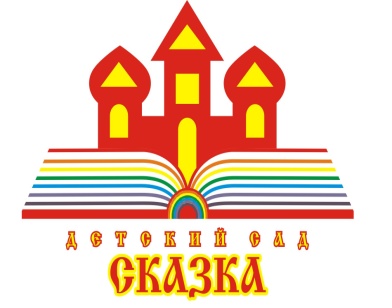 Консультация для родителейна тему: «Пространственные представления»подготовила:  Золотухина Д.Г.педагог - психолог2021Поговорим об ориентации в пространстве. Ориентация в пространстве включает представления о формах, размерах предметов, способность различать расположение предметов в пространстве, и в этом процессе работают множество анализаторов: зрительный, слуховой, кинестетический, осязательный, обонятельный. Пространственные представления формируются с раннего дошкольного возраста, у маленьких детей особая роль принадлежит кинестетическому и зрительному анализаторам. Постепенно, в игровой деятельности дошкольник учится определять где право, лево, верх и низ, он учится ориентироваться "от себя" чтобы потом научится ориентироваться и от других предметов (стол стоит справа от тумбочки, телевизор стоит на столе, а коробка под столом).Родителям важно знать, что пространственные представления оказывают влияние также и на мышление дошкольника, на речь, на его способность решать задачи и ориентироваться в "мыслительном" пространстве. Если у дошкольника пространственные представления не сформированы в соответствии с возрастной нормой, то возможны проблемы с речью, ориентировкой в пространстве, а так же трудности в освоении всего нового.Очень важный факт - в восприятии пространственных свойств вещей известную роль играют различные ощущения. Благодаря осязательным ощущениям мы можем ощущать форму и размер предметов.Попросите ребенка дойти до противоположной стены, дойти до стола, потянуться вверх, вниз. Дойти далеко, близко, повернуть направо и налево, наклониться вниз, потянуться вверх. Это кинестетические ощущения (ощущения от движения).Ощущение зрительное - это основное ощущение при восприятии пространства,  так как человек, как сказал Рубинштейн,— «это существо преимущественно оптическое». Восприятие пространства совершается обычно движущимся глазом. Благодаря этому глаз может наподобие руки «ощупывать» предмет и функционировать в качестве измерительного прибора.В первые месяцы жизни у ребёнка формируются способность к фиксированию стимула взглядом. В раннем и младшем дошкольном возрасте формируется восприятие трехмерного пространства, восприятие удаленности, восприятие величины и формы. В старшем дошкольном возрасте формируются пространственные представления, необходимые в дальнейшем для понимания логико-грамматических конструкций, счета, чтения и письма.Как помочь ребёнку сформировать пространственные представления?Дома старайтесь как можно чаще использовать слова, обозначающие пространственные характеристики среды: вперед, назад, вправо, влево, ближе, дальше, правее, левее, перед, за, выше, ниже, на, под, справа от, между, внутри, сзади и т.д.Развивайте умение ребенка различать правую и левую сторону «на себе».Сформировав у дошкольника представление о схеме собственного тела, можно переходить к следующему этапу – формированию пространственных представлений о взаимоотношении внешних объектов и тела, а также внешних объектов между собой.Не забывайте, что пространственные представления вашего ребенка формируются через анализаторы чувств: зрительные, слуховые, тактильные, вкусовые, обонятельные, эти анализаторы собирают информацию о внешнем мире и интегрируют в единый образ. Коррекция восприятия окружающего и ориентировка в нём осуществляется через максимальное включение всех анализаторов во время игровой, двигательной, учебной деятельности дошкольника.Помните - быть активным вашему ребенку не просто важно, а жизненно необходимо!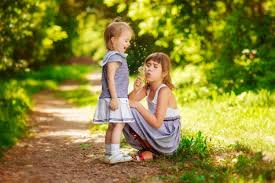 СП ДС «Сказка» ГБОУ СОШ №5 «ОЦ «Лидер» г.о. Кинель